Allegato 2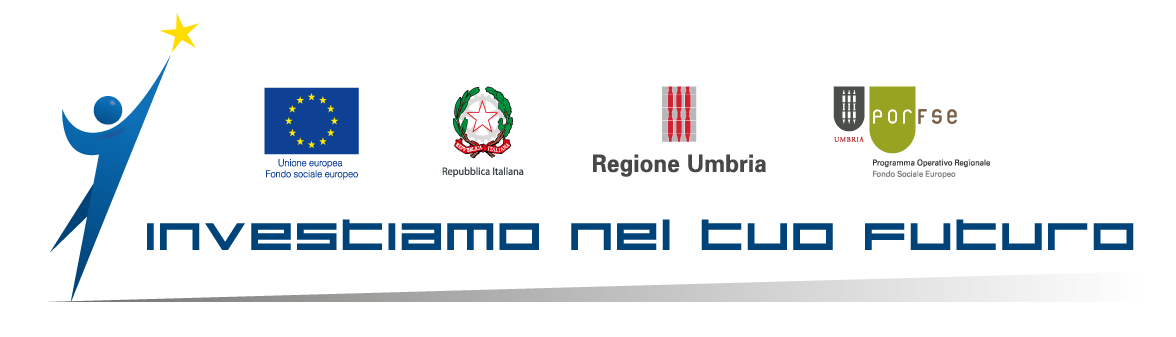 POR FSE 2014/2020 Regione Umbria Asse I Occupazione – Priorità di investimento 8.4 – RA 8.2 – Azione 8.2.1 – Intervento specifico 8.2.1.1 – Sostegno per centri estivi (socioeducativi, educazione motoria e sportiva) per età prescolare e ragazzi in obbligo di istruzioneBando per l’erogazione di sussidi a copertura parziale/totale dei costi sostenuti dalle famiglie per la partecipazione di bambini in età prescolare e ragazzi in obbligo di istruzione ai Centri estivi 2020.DELEGA AL CENTRO ESTIVO Il/La sottoscritto/a _____________________________________________________________________nato/a a ______________________________________________ Prov.__________________________ in data _________________________ cittadinanza ___________________________________________residente in _______________________________________ Comune di residenza __________________Provincia di residenza _________________ codice fiscale ________________________________ telefono _________________________________ e-mail _______________________________________IBAN ________________________________________________________________________________Intestatario IBAN _______________________________________________________________________DELEGAIl/La sig./sig.ra ___________________________________, quale rappresentante legale del Centro estivo denominato __________________________________________________________________________, ragione sociale ________________________________________________________________________,con sede in ______________________________Via ___________________________________ n. _____,a presentare domanda per l’erogazione di sussidi a valere sul bando in oggetto, e a tal fineDICHIARAai sensi degli artt. 46 e 47 del DPR n. 445 del 28 dicembre 2000, all’uopo consapevole che la dichiarazione mendace, la falsità in atti e l’uso di atto falso costituiscono reato ai sensi dell’articolo 76 del DPR 28 dicembre 2000 n. 445, e comportano l’applicazione delle conseguenti sanzioni penali:di trovarsi nella seguente situazione lavorativa (barrare una sola casella tra le seguenti): Tempo pieno Part time superiore al 50% Part time inferiore o pari al 50% Cassa integrazione entro il 50% dell’orario di lavoro Cassa integrazione superiore al 50% dell’orario di lavoro Non occupatoChe il numero complessivo di minori (nati successivamente al 31 dicembre 2003) facenti parte del nucleo familiare, compresi quelli per cui si presenta delega di domanda, è _______che i dati del/la figlio/a per cui presenta domanda sono i seguenti (RIPETERE QUESTA SEZIONE TANTE VOLTE QUANTI SONO I/LE FIGLI/E PER CUI SI PRESENTA LA DOMANDA): Cognome _______________________________________ nome _____________________________nato/a a ___________________________________________ Prov.__________________________ in data _____________________ cittadinanza ____________________________________________residente in ____________________________________ Comune di residenza __________________Provincia di residenza _________________ codice fiscale ___________________________________situazione di gravità accertata ai sensi dell’articolo 4, comma 1, della legge 5 febbraio 1992, n. 104; (barrare una sola casella tra le seguenti) SI NO(*) può essere richiesto un importo, nei limiti dei massimali di cui all’art. 2 del bando, soltanto a copertura della parte di retta non oggetto di altri rimborsi/contributi; ai sensi dell’art. 2 del bando Il contributo massimo erogabile è pari a:€ 70/settimana per un massimo di 11 settimane per i bambini nati successivamente al 31.12.2016;€ 50/settimana per un massimo di 11 settimane per i bambini/ragazzi nati tra il 01.01.2004 ed 31.12.2016) (DA COMPILARE SOLAMENTE SE NON SI TRATTA DI NUCLEO MONOGENITORIALE)che l’altro genitore (qualora facente parte dello stesso nucleo familiare - inserire nome e cognome)  __________________________________________________________, codice fiscale ___________________________________________ si trova nella seguente situazione lavorativa:(barrare una sola casella tra le seguenti) Tempo pieno Part time superiore al 50% Part time inferiore o pari al 50% Cassa integrazione entro il 50% dell’orario di lavoro Cassa integrazione superiore al 50% dell’orario di lavoro Non occupatoche per lo stesso beneficio richiesto con la presente domanda: (barrare una sola casella tra le seguenti) non ha usufruito di alcun ulteriore sussidio a copertura delle medesime spese; ha presentato domanda di rimborso presso (indicare l’Ente presso il quale è stata presentata la      domanda)______________________________________________________________ ed è in attesa del relativo esito;DICHIARA INOLTREdi aver preso visione dell’ “Informativa sul trattamento dei dati personali”, allegata al Bando per l’erogazione di sussidi a copertura parziale/totale dei costi sostenuti dalle famiglie per la partecipazione di bambini in età prescolare e ragazzi in obbligo di istruzione ai Centri estivi 2020 - ai sensi di quanto previsto dal  “Regolamento  del  Parlamento  europeo  relativo  alla protezione  delle  persone  fisiche  con  riguardo  al  trattamento  dei  dati  personali,  nonché  alla  libera circolazione  di  tali  dati  e  che  abroga  la  direttiva  95/46/CE  (regolamento  generale  sulla  protezione  dei dati)”  e  di  essere  a  conoscenza  che  i  dati  personali  raccolti  saranno  trattati,  anche  con  strumenti informatici, esclusivamente nell’ambito dei procedimenti per i quali la presente dichiarazione è stata resa.Firma del richiedente________________________________Firma dell’altro genitore(qualora nello stesso nucleo familiare)__________________________________Si allega:copia di un documento di identità in corso di validità di ciascun genitore firmatario;copia delle ricevute di pagamento delle rette rilasciate ai sensi di legge dal Centro estivoFREQUENZA CENTRO ESTIVOFREQUENZA CENTRO ESTIVOFREQUENZA CENTRO ESTIVOFREQUENZA CENTRO ESTIVOSETTIMANECENTRO ESTIVO(denominazione)IMPORTO RETTA (euro)IMPORTO RICHIESTO (euro) (*)1a SETTIMANA2a SETTIMANA3a SETTIMANA4a SETTIMANA5a SETTIMANA6a SETTIMANA7a SETTIMANA8a SETTIMANA9a SETTIMANA10a SETTIMANA11a SETTIMANATOTALE